СПРАВКАоб Аналитическом центре Минсельхоза РоссииФедеральное государственное бюджетное учреждение «Аналитический центр Минсельхоза России» (далее – Центр, Аналитический центр) создан приказом Минсельхоза России от 20.06.2017 № 204-у 27 июня 2017 года в целях проведения полной инвентаризации отрасли АПК России и поддержки руководства Министерства по вопросам повышения качества управления агропромышленным комплексом России, подготовки объективной и достоверной информации о состоянии и развитии сельского хозяйства.Ключевая задача Аналитического центра – создание информационно-аналитических условий для повышения конкурентоспособности АПК России с помощью применения передовых цифровых решений.Основная функция Аналитического центра заключается в проведении мониторинга обстановки в сельском хозяйстве; выполнении Госпрограммы развития сельского хозяйства на 2013-2020 годы и эффективности мер господдержки; оперативной подготовке отчетно-справочных материалов для руководства Министерства и государства.За год работы Центра было создано свыше трехсот приложений 
в системе ЦИАС СГИО СХ, которые позволяют проводить анализ текущей ситуации на каждом этапе жизненного цикла продукции АПК в разрезе всех субъектов Российской Федерации, начиная с земель и заканчивая экспортом продукции: сформированы рабочие панели  с информацией, обновляемой на регулярной основе, используемой в работе для принятия оперативных решений руководством Минсельхоза России в части оценки необходимости предоставления господдержки субъектам АПК и отдельным отраслям сельского хозяйства в зависимости от ситуации, складывающейся 
на продовольственном рынке, уровня мировых и внутренних цен на основные виды продукции, оценки экспортного потенциала отраслей сельского хозяйства на основании данных об экспорте и импорте продукции, оценки продовольственных балансов.Сформирован паспорт субъекта Российской Федерации: приложение, характеризующее состояние АПК в конкретном субъекте по основным показателям в разрезе отраслей за периоды 2013-2017 гг., 2010-2017 гг., информацию о землях сельскохозяйственного назначения, трудовых ресурсах и т.д. Экономическая структура каждого региона также представлена в виде перечня основных показателей: структура ВРП региона, доходы населения, численность населения, консолидированный бюджет (общие налоговые сборы от сельского хозяйства). Консолидация информации о состоянии отрасли в одном приложении реализована для целей оперативного информирования и выявления проблемных участков.К текущему времени в аналитические подсистемы Центра подключены данные по более чем 63 тысячам показателям из ведомственных информационных ресурсов, ресурсов Росстата, ФТС России, Росреестра. На базе аналитической системы ЦИАС СГИО СХ оставлен реестр из 96 000 показателей АПК, который позволяет оптимизировать процесс мониторинга отрасли и анализа ключевых показателей.Для эффективного использования земель сельскохозяйственного назначения как основного средства производства в сельском хозяйстве в Аналитическом центре была создана Единая федеральная информационная система о землях сельскохозяйственного назначения и землях, используемых или предоставленных для ведения сельского хозяйства в составе земель иных категорий (ЕФИС ЗСН), которая позволяет оперативно обеспечивать инвентаризацию и мониторинг использования и состояния земель сельскохозяйственного назначения. В настоящее время данные в ЕФИС поступают из 67 регионов России, из них 6 субъектов вносят информацию по своему региону напрямую в ЕФИС ЗСН.Приоритетной задачей Центра является создание условий для возможности анализа деятельности всех субъектов АПК с возможностью детализации до уровня хозяйств и структуры севооборотов каждого поля 
в России, а также активное участие в цифровизации АПК.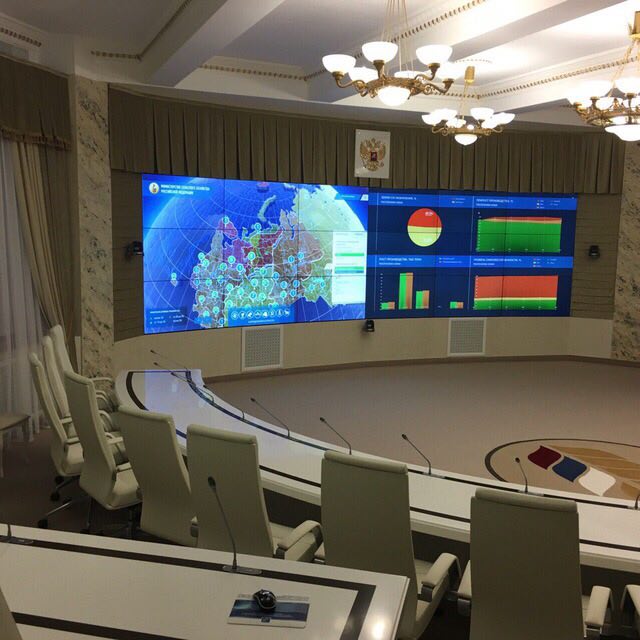 